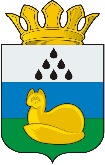 Муниципальное автономное общеобразовательное учреждение «Средняя общеобразовательная школа посёлка Демьянка» Уватского муниципального района 14 ноября 2022 г.	                                                                                                  №  501Об отмене занятий  в очном формате в связи с низкой температурой наружного воздуха Во исполнение приказа № 109 от 14.11.2022 года Управления по социальным вопросам Уватского муниципального района в период наступления зимних холодов, в целях обеспечения безопасности здоровья обучающихся и своевременного оповещения родителей и обучающихся школ :ПРИКАЗЫВАЮ:	1. Руководителям образовательных организаций МАОУ «СОШ п. Демьянка» уватского муниципального района	- принять меры по обеспечению устойчивого функционирования объектов образования, бесперебойной работы систем тепло-, водо-, электроснабжения, канализации и вентиляции, технической готовности и исправности школьных автобусов;	- обеспечить наличие противопожарного оборудования, соблюдения требований пожарной безопасности;	- организовать соответствующее обучение персонала;	- при отмене занятий в очном формате в связи с холодными погодных условиями руководствоваться параметрами погодных условий (Приложение 1)	- в соответствии с параметрами погодных условий для отмены занятий в очном формате принимать официальное решение об актированном дне до начала школьных занятий, отмену занятий производить на основе приказа руководителя школы; срок: с 21.11.2022 по 15.03.2023;	2. Дежурным администраторам, ответственным за размещение  информации об актированных днях на  сайтах образовательных организаций своевременно размещать информацию об отмене занятий  до начала занятий (с 7.00 до 7.30);срок : с 21.11.2022 по 15.03.2023;	3 Во всех ОО.обеспечить непрерывность  образовательного процесса путём организации обучения в актированные дни дистанционно;	- при  наличии обучающихся в зданиях школ в актированные дни организовать  образовательный процесс в групповой форме согласно методических рекомендаций.	- довести до сведения родителей и обучающихся параметры погодных условий для отмены занятий,  через размещение на школьных сайтах, информационных стендах, информирование на родительских собраниях.       4. Ответственность за своевременное размещение официальной информации об актированных днях на  школьных сайтах и оперативное реагирование на поступающие телефонные звонки от родителей обучающихся возлагаю  на руководителей образовательных организаций.        5. Контроль за исполнением данного приказа оставляю за собойДиректор школы:                                   И.Н. КожинаПриложение 1К приказу № 501 от «14» ноября 2022 г.Параметры погодных условий для отмены занятий в общеобразовательных учреждениях в 2022-2023 учебном году.Температурного воздуха (градусы С)Скорость ветра (м/сек)Отмена занятий (классы)Ниже 30 (30)Менее 21-4Ниже 35 (35)Менее 21-9Ниже 40 (40)Менее 21-11Ниже 25 (25)2 и более1-4Ниже 30 (30)2 и более1-9Ниже 35 (35)2 и более1-1110 и более1-415 и более1-920 и более1-11